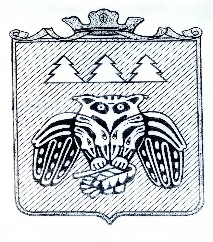    ПОСТАНОВЛЕНИЕАдминистрации сельского поселения «Лэзым»«Лöзым» сикт овмöдчöминса администрациялöн  Ш У Ö М16 июня 2021 года                                                                        6/24Об утверждении Положения об обеспечении первичных мер пожарной безопасности в границах муниципального образования сельского поселения «Лэзым»В соответствии с Постановлением Правительства РФ от 16.09.2020 № 1479 (ред. от 31.12.2020) "Об утверждении Правил противопожарного режима в Российской Федерации", с требованиями   ст. 19 Федерального закона от 21.12.1994 № 69-ФЗ «О пожарной безопасности», ст.63 Федерального закона от 22.07.2008 г. № 123-ФЗ «Технический регламент о пожарной безопасности», п. 9 ст. 14 Федерального закона  от 06.10.2003 № 131-ФЗ «Об общих принципах организации местного самоуправления в Российской Федерации», руководствуясь п. 4.28 Устава сельского поселения «Лэзым», и в целях   обеспечения первичных мер пожарной безопасности администрация сельского поселения «Лэзым»ПОСТАНОВЛЯЕТ:           1. Утвердить Положение об обеспечении первичных мер пожарной безопасности в границах муниципального образования сельского поселения «Лэзым» согласно приложения к настоящему постановлению.           2. Постановление администрации сельского поселения «Лэзым» от 05.05.2017 г. № 5/44 «Об утверждении Положения об обеспечении первичных мер пожарной безопасности в границах муниципального образования сельского поселения «Лэзым» считать утратившим силу.            3. Контроль за исполнением настоящего постановления оставляю за собой.               4. Настоящее постановление вступает в силу с момента обнародования в установленных Уставом местах.Глава сельского поселения «Лэзым»		                     Е.И. СмородиноваПриложениек постановлению администрации       сельского поселения «Лэзым»от 16.06.2021 года № 6/24 Об              утверждении Положения об обеспечении первичных мер пожарной безопасности в границах муниципального образования сельского поселения «Лэзым»Положение
об обеспечении первичных мер пожарной безопасности в границах муниципального образования сельское поселение «Лэзым» 1. Общие положения 1. Настоящее Положение устанавливает организационно-правовое, финансовое, материально-техническое обеспечение первичных мер пожарной безопасности в границах муниципального образования сельского поселения «Лэзым» (далее - поселение).2. Обеспечение первичных мер пожарной безопасности в границах поселения относится к вопросам местного значения.3.  Основные понятия и термины, применяемые в настоящем Положении:первичные меры пожарной безопасности - реализация принятых в установленном порядке норм и правил по предотвращению пожаров, спасению людей и имущества от пожаров;противопожарный режим - требования пожарной безопасности, устанавливающие правила поведения людей, порядок организации производства и (или) содержания территорий, зданий, сооружений, помещений организаций и других объектов в целях обеспечения пожарной безопасности;особый противопожарный режим - дополнительные требования пожарной безопасности, устанавливаемые органами государственной власти или органами местного самоуправления в случае повышения пожарной опасности на соответствующих территориях;профилактика пожаров - совокупность превентивных мер, направленных на исключение возможности возникновения пожаров и ограничение их последствий;противопожарная пропаганда - целенаправленное информирование общества о проблемах и путях обеспечения пожарной безопасности, осуществляемое через средства массовой информации, посредством издания и распространения специальной литературы и рекламной продукции, устройства тематических выставок, смотров, конференций и использования других, не запрещенных законодательством Российской Федерации форм информирования населения;первичные средства пожаротушения - переносимые или перевозимые людьми средства пожаротушения, используемые для борьбы с пожаром в начальной стадии его развития.2. Перечень первичных мер пожарной безопасности 2. К первичным мерам пожарной безопасности на территории поселения относятся:2.1. обеспечение необходимых условий для привлечения населения муниципального образования сельское поселение «Лэзым» к профилактике пожаров и мероприятиям по их предупреждению, спасению людей и имущества от пожаров в составе добровольного пожарного формирования;2.2. проведение противопожарной пропаганды и обучения населения мерам пожарной безопасности;2.3.  оснащение первичными средствами тушения пожаров;2.4. соблюдение требований пожарной безопасности при разработке градостроительной документации, планировке и застройке территории поселения;2.5. разработка и выполнение мероприятий в поселении, исключающих возможность переброски огня при лесных и торфяных пожарах на здания, строения и сооружения;2.6. организация патрулирования территории поселения в условиях устойчивой сухой, жаркой и ветреной погоды;2.7.  обеспечение поселения исправной телефонной или радиосвязью для сообщения о пожаре в Государственную противопожарную службу;2.8.  своевременная очистка территории поселения от горючих отходов и мусора;2.9.  содержание в исправном состоянии в любое время года дорог, за исключением автомобильных дорог общего пользования регионального и федерального значения, в границах поселения, проездов к зданиям, строениям и сооружениям;2.10.содержание в исправном состоянии систем противопожарного водоснабжения;2.11. содержание в исправном состоянии имущества и объектов, а также первичных средств пожаротушения на объектах муниципальной собственности;2.12.утверждение перечня первичных средств пожаротушения для индивидуальных жилых домов;2.13. содействие деятельности добровольных пожарных, привлечение населения к обеспечению пожарной безопасности;2.14. установление особого противопожарного режима;2.15. профилактика пожаров на территории поселения.3.  Основные задачи обеспечения первичными мерамипожарной безопасности 3. Основными задачами обеспечения первичных мер пожарной безопасности в границах поселения являются:3.1. организация и осуществление мер по профилактике пожаров и предотвращению пожаров;           3.2 спасение людей и имущества при пожарах.4. Полномочия администрации по обеспечению мер пожарной безопасности           4.1. К полномочиям администрации поселения по обеспечению первичных мер пожарной безопасности относятся:          4.1.1.  утверждение нормативных правовых документов об обеспечении первичных мер пожарной безопасности в границах муниципального образования сельского поселения «Лэзым» и внесение дополнений и изменений в него;           4.1.2. информирование населения о принятых решениях по обеспечению первичных мер пожарной безопасности на территории поселения;           4.1.3. организация проведения противопожарной пропаганды и обучения населения, должностных лиц органов местного самоуправления, первичным мерам пожарной безопасности самостоятельно либо путем привлечения на договорной основе организаций иных форм собственности;          4.1.4. организация деятельности добровольного пожарного формирования на территории поселения и привлечение по согласованию в весенне-летний пожароопасный период граждан для организации дежурства;          4.1.5. разработка и осуществление мероприятий по обеспечению пожарной безопасности в домах жилищного фонда и нежилых помещений, создание условий для обеспечения населенных пунктов поселения телефонной связью;             4.1.6.   организация мероприятий по профилактике пожаров в населенных пунктах;          4.1.7. организация осуществления мероприятий, исключающих возможность переброски огня при лесных и торфяных пожарах на здания, строения и сооружения поселения;          4.1.8. соблюдение требований пожарной безопасности при разработке градостроительной документации, планировке и застройке территории поселения;            4.1.9. организация патрулирования территории поселения в условиях устойчивой сухой, жаркой и ветреной погоды силами добровольных пожарных, очистка территории   от горючих отходов и мусора;4.1.10. содержание в исправном состоянии в любое время года дорог в границах поселения, проездов к зданиям, строениям и сооружениям;4.1.11. содержание в исправном состоянии систем противопожарного водоснабжения;4.1.12. взаимодействие с Коми республиканским отделением Всероссийского добровольного пожарного общества по вопросам организации обеспечения первичных мер пожарной безопасности на территории поселения;4.1.13. содержание в исправном состоянии имущества и объектов, а также первичных средств пожаротушения на объектах муниципальной собственности;4.1.14. содействие деятельности добровольного пожарного формирования, привлечение населения к обеспечению первичных мер пожарной безопасности;4.1.15. взаимодействие с другими видами пожарной охраны;4.1.16. ведение реестра членов добровольного пожарного формирования;4.1.17. установка средств звуковой сигнализации или иных средств для оповещения людей на случай пожара;4.1.17. организация исполнения Правил пожарной безопасности в Российской Федерации в части компетенции органов местного самоуправления поселения по обеспечению первичных мер пожарной безопасности.4.2.   К полномочиям главы сельского поселения «Лэзым» в области обеспечения первичных мер пожарной безопасности относятся:4.2.1. образование, реорганизация и упразднение комиссии по обеспечению первичных мер пожарной безопасности, определение ее компетенции;4.2.2. исполнение функций руководителя комиссии либо назначение ее руководителя, утверждение персонального состава;4.2.3.  установление особого противопожарного режима на территории поселения;           4.2.4. иные полномочия в соответствии с действующим законодательством Российской Федерации, Уставом муниципального образования сельского поселения «Лэзым».5. Коллегиальный орган по обеспечению первичных мер пожарной безопасности 5.1. В целях координации и совершенствования деятельности органов местного самоуправления муниципального образования сельского поселения «Лэзым», учреждений и организаций, расположенных на территории поселения, по обеспечению первичных мер пожарной безопасности создается коллегиальный орган - комиссия по обеспечению первичных мер пожарной безопасности.5.2. Состав и полномочия комиссии по обеспечению первичных мер по пожарной безопасности на административной территории муниципального образования сельское поселение «Лэзым» утверждаются постановлением администрации сельского поселения «Лэзым».6. Противопожарная пропагандаи обучение населения мерам пожарной безопасности  6.1.  Согласно Устава муниципального образования сельского поселения «Лэзым» для проведения противопожарной пропаганды используются информационные стенды и официальный сайт.6.2. Противопожарную пропаганду проводят специалисты администрации совместно с членами добровольного пожарного формирования.  6.3.  Обучение населения мерам пожарной безопасности проводится в соответствии с федеральным законодательством, Правилами пожарной безопасности в Российской Федерации и утвержденным администрацией Порядком проведения обучения в области пожарной безопасности на территории муниципального образования сельского поселения «Лэзым».7. Соблюдение правил пожарной безопасностипри проведении планировки и застройки поселения                7.1 Соблюдение требований пожарной безопасности по планировке и застройке территории поселения осуществляется в соответствии с Градостроительным кодексом Российской Федерации, Техническим регламентом о требованиях пожарной безопасности, настоящим Положением и иным действующим законодательством.8.Финансовое обеспечение первичных мер пожарной безопасности  8.1. Финансовое обеспечение мер первичной пожарной безопасности в границах поселения является расходным обязательством муниципального образования сельского поселения «Лэзым».